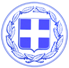                       Κως, 20 Οκτωβρίου 2017ΔΕΛΤΙΟ ΤΥΠΟΥΘΕΜΑ : “Άμεση και έγγραφη δέσμευση από την κυβέρνηση για το χρόνο ολοκλήρωσης των έργων στο λιμάνι του νησιού ζητά ο Δήμαρχος Κω. Οι εταιρείες κρουαζιέρας ζητούν σαφείς απαντήσεις γιατί διαφορετικά θα κόψουν την Κω από τα δρομολόγιά τους.Η Κως κινδυνεύει να χάσει ένα μεγάλο αριθμό κρουαζιεροπλοίων για το 2018, από τη στιγμή που δεν υπάρχουν σαφείς δεσμεύσεις για το χρόνο ολοκλήρωσης των έργων στο λιμάνι του νησιού που υπέστη ζημιές από το σεισμό, επισημαίνει ο Δήμαρχος Κω κ. Γιώργος Κυρίτσης με παρέμβασή του προς τον Υπουργό Υποδομών και Μεταφορών κ. Σπίρτζη.Ο Δήμαρχος Κω ζητά έγγραφη διαβεβαίωση και δέσμευση του Υπουργού προς την Ένωση Εφοπλιστών Κρουαζιεροπλοίων και Φορέων Ναυτιλίας αλλά και τις εταιρείες που δραστηριοποιούνται στον τομέα της κρουαζιέρας, ότι το λιμάνι της Κω θα είναι σε θέση να δεχθεί κρουαζιερόπλοια στο τέλος Απριλίου.Ο κ. Κυρίτσης ζητά η διαβεβαίωση αυτή να δοθεί τώρα γιατί σε διαφορετική περίπτωση θα περικοπούν δρομολόγια και το κόστος για τον τουρισμό του νησιού και την τοπική οικονομία θα είναι τεράστιο.Ο Δήμαρχος επισημαίνει ότι υπάρχουν ήδη εταιρείες που δραστηριοποιούνται στο χώρο της κρουαζιέρας οι οποίες θέλουν να συμπεριλάβουν την Κω στα δρομολόγιά τους και ζητούν από το Δήμο σαφή χρονοδιαγράμματα για το χρόνο πλήρους αποκατάστασης των λιμενικών εγκαταστάσεων προκειμένου να μπορούν να προσεγγίσουν τα κρουαζιερόπλοια. Ο Δήμος Κω όμως δεν είναι σε θέση να δεσμευθεί αφού η πλήρης αρμοδιότητα της εκτέλεσης των έργων ανήκει στο Υπουργείο Υποδομών.Βρισκόμαστε ήδη στο τέλος Οκτωβρίου και αύριο συμπληρώνονται τρεις μήνες από την ημέρα του σεισμού. Μέχρι σήμερα σαφές και δεσμευτικό χρονοδιάγραμμα για την υλοποίηση και ολοκλήρωση των έργων δεν υπάρχει, πέραν της θέσης ότι οι εργασίες θα ξεκινήσουν περί τα τέλη Ιανουαρίου του 2018.Οι συνέπειες, όπως προειδοποιεί ο Δήμαρχος Κω θα είναι ολέθριες αφού από τη στιγμή που οι εταιρείες δεν γνωρίζουν αν το λιμάνι της Κω θα είναι έτοιμο να δεχθεί κρουαζιερόπλοια στο τέλος Απριλίου, τότε θα βγάλουν την Κω από τους προορισμούς τους.Ο Δήμαρχος, στην παρέμβασή του προς τον κ. Σπίρτζη, υπενθυμίζει ότι η Κως είδε τις προσεγγίσεις κρουαζιεροπλοίων να μειώνονται την τελευταία διετία επειδή κάποιοι επέλεξαν να κάνουν την Κω χώρο εγκλωβισμού παράνομων μεταναστών και προσφύγων.Ο Δήμαρχος Κω τονίζει ακόμα ότι ο Δήμος και το Λιμενικό Ταμείο ολοκλήρωσαν μέσα σε χρόνο-ρεκόρ τις νέες εγκαταστάσεις του διαβατηριακού ελέγχου για να μπορούν να γίνονται τα δρομολόγια που συνδέουν την Κω με την Τουρκία, αποδεικνύοντας ότι μπορούν να φέρνουν αποτελέσματα στα ζητήματα που εξαρτώνται από αυτούς και έχουν την αρμοδιότητα.Γραφείο Τύπου Δήμου Κω